附件1-34活動主題走入校園鄉里認識國軍系列-樹人家商走入校園鄉里認識國軍系列-樹人家商活動日期111年11月1日111年11月1日活動地點樹人家商樹人家商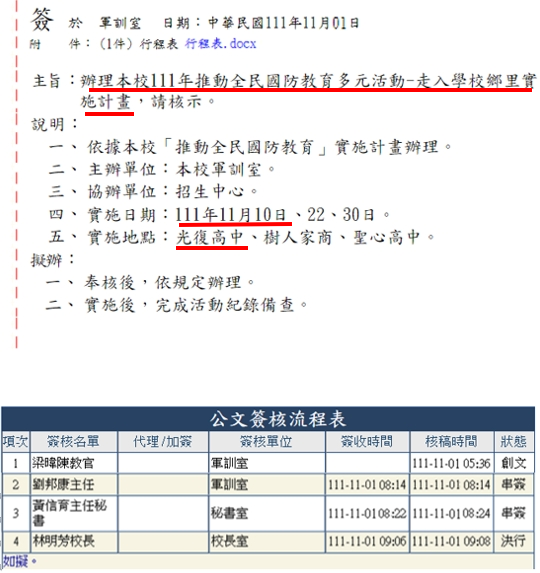 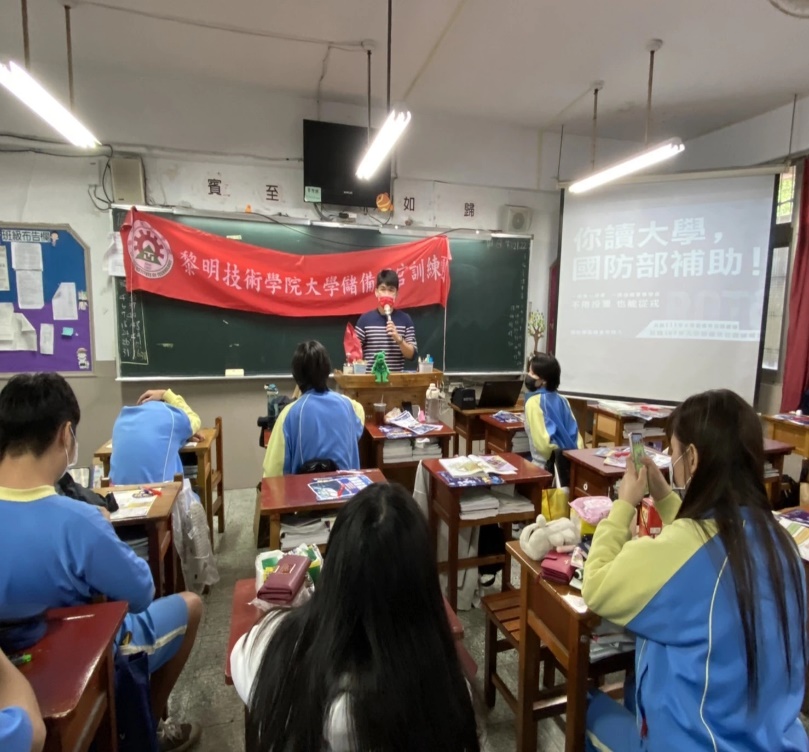 說明：走入學校鄉里推動國防教育簽呈－樹人家商 說明：走入學校鄉里推動國防教育簽呈－樹人家商 說明：梁教官向樹人家商學生推廣國防教育及大學儲備軍官團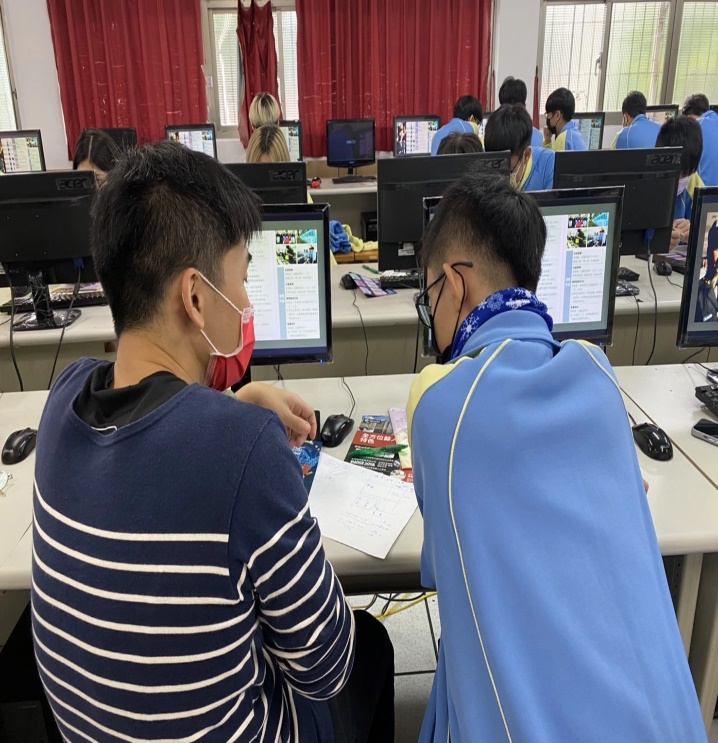 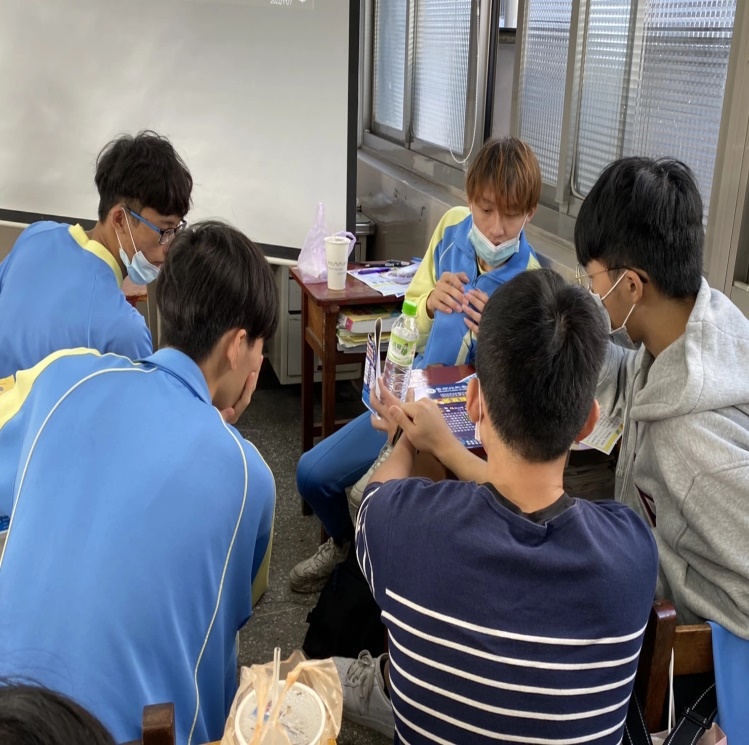 說明：梁教官分享軍旅生涯經驗說明：梁教官分享軍旅生涯經驗說明：樹人家商同學與梁教官互動良好